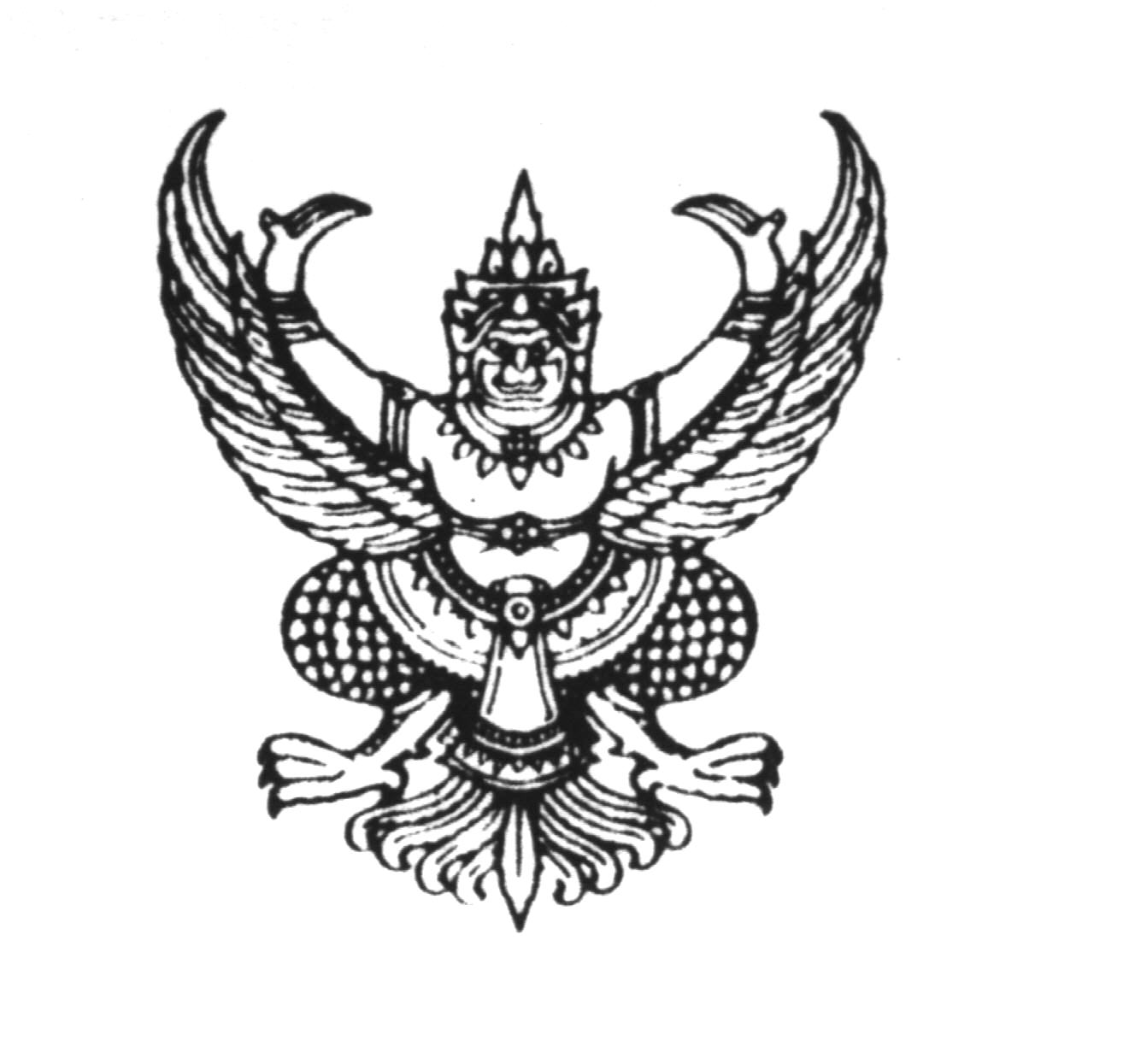 คำสั่ง ............หน่วยงาน..................ที่    .............../...................เรื่อง  แต่งตั้งคณะกรรมการการจัดการความรู้ (KM)......................................         	ด้วย........หน่วยงาน............ดำเนินการจัดการความรู้ในองค์กร โดยเป็นการรวบรวมองค์ความรู้ที่มีอยู่             ซึ่งกระจัดกระจายอยู่ในตัวบุคคลหรือเอกสารมาพัฒนาอย่างเป็นระบบ เพื่อให้ทุกคนในองค์กรสามารถเข้าถึงความรู้และพัฒนาตนเองรวมทั้งปฏิบัติงานอย่างมีประสิทธิภาพ ตามแผนการจัดการความรู้ของมหาวิทยาลัยเทคโนโลยีราชมงคลล้านนา ในประเด็นยุทธศาสตร์ ......การพัฒนาการบริหารจัดการและการสร้างฐานวัฒนธรรมองค์กร...องค์ความรู้ที่จำเป็นต่อการปฏิบัติราชการ ....องค์ความรู้ในการพัฒนาสมรรถนะการปฏิบัติงานเพื่อตอบสนองยุทธศาสตร์และพันธกิจมหาวิทยาลัย..... โดยมีการรวบรวมความรู้ ที่มีอยู่ในมหาวิทยาลัย (Tacit Knowledge) ถ่ายทอดไปสู่บุคลากรและนำไปปฏิบัติอย่างเป็นระบบ (Explicit Knowledge) จนเกิดเป็นแนวปฏิบัติที่ จึงขอแต่งตั้งคณะกรรมการจัดการความรู้...........หน่วยงาน............ มหาวิทยาลัยเทคโนโลยีราชมงคลล้านนา ดังนี้ 								ประธานกรรมการ 								กรรมการ 								กรรมการ								กรรมการ.........								กรรมการ								กรรมการและเลขานุการมีหน้าที่จัดทำแผนการจัดการความรู้ในองค์กรดำเนินการตามแผนการจัดการความรู้ (ค้นหา รวบรวมองค์ความรู้ วิธีการปฏิบัติที่ดี บทเรียนต่าง ๆ      ในการทำงาน)จัดทำรายงานและประเมินผลการดำเนินงานต่อผู้บริหารและมหาวิทยาลัยเผยแพร่องค์ความรู้ต่อกลุ่มเป้าหมายและผู้มีส่วนได้ส่วนเสียขององค์กรทั้งนี้  ตั้งแต่วันที่          (ตั้งแต่เริ่มดำเนินการก่อนหน้า ในกรณีที่ดำเนินกิจกรรมแล้ว/ปัจจุบัน)	สั่ง ณ  วันที่       (ปัจจุบัน) (                                    )                             หัวหน้าหน่วยงานคำสั่ง ............หน่วยงาน..................ที่    .............../...................เรื่อง  แต่งตั้งคณะกรรมการการจัดการความรู้ (KM)......................................         	ด้วย........หน่วยงาน............ดำเนินการจัดการความรู้ในองค์กร โดยเป็นการรวบรวมองค์ความรู้ที่มีอยู่             ซึ่งกระจัดกระจายอยู่ในตัวบุคคลหรือเอกสารมาพัฒนาอย่างเป็นระบบ เพื่อให้ทุกคนในองค์กรสามารถเข้าถึงความรู้และพัฒนาตนเองรวมทั้งปฏิบัติงานอย่างมีประสิทธิภาพ ตามแผนการจัดการความรู้ของมหาวิทยาลัยเทคโนโลยีราชมงคลล้านนา โดยมีการรวบรวมความรู้ ที่มีอยู่ในมหาวิทยาลัย (Tacit Knowledge) ถ่ายทอดไปสู่บุคลากรและนำไปปฏิบัติอย่างเป็นระบบ (Explicit Knowledge) จนเกิดเป็นแนวปฏิบัติที่ จึงขอแต่งตั้งคณะกรรมการจัดการความรู้...........หน่วยงาน............ มหาวิทยาลัยเทคโนโลยีราชมงคลล้านนา ดังนี้๑. ประเด็นยุทธศาสตร์ การพัฒนาการศึกษาเพื่อผลิตกำลังคนนักวิชาชีพที่เน้นปฏิบัติการ (Hands-On)     องค์ความรู้ในการผลิตบัณฑิตให้เป็นที่ยอมรับในวงวิชาชีพ 								ประธานกรรมการ 								กรรมการ 								กรรมการ								กรรมการ.........								กรรมการ								กรรมการและเลขานุการ๒. ประเด็นยุทธศาสตร์ การพัฒนามหาวิทยาลัยเพื่อการเติบโตร่วมกับการพัฒนาประเทศ    องค์ความรู้ในการส่งเสริมการเผยแพร่ผลงานวิจัย ผลงานสร้างสรรค์นวัตกรรมและผลงานบริการในระดับชาติ     และนานาชาติ								ประธานกรรมการ 								กรรมการ 								กรรมการ								กรรมการ.........								กรรมการ								กรรมการและเลขานุการ๓. ประเด็นยุทธศาสตร์ การพัฒนาการบริหารจัดการและการสร้างฐานวัฒนธรรมองค์กร        องค์ความรู้ในการพัฒนาสมรรถนะการปฏิบัติงานเพื่อตอบสนองยุทธศาสตร์และพันธกิจของมหาวิทยาลัยฯ								ประธานกรรมการ 								กรรมการ 								กรรมการ								กรรมการ.........								กรรมการ								กรรมการและเลขานุการมีหน้าที่จัดทำแผนการจัดการความรู้ในองค์กรดำเนินการตามแผนการจัดการความรู้ (ค้นหา รวบรวมองค์ความรู้ วิธีการปฏิบัติที่ดี บทเรียนต่าง ๆ      ในการทำงานจัดทำรายงานและประเมินผลการดำเนินงานต่อผู้บริหารและมหาวิทยาลัยเผยแพร่องค์ความรู้ต่อกลุ่มเป้าหมายและผู้มีส่วนได้ส่วนเสียขององค์กรทั้งนี้  ตั้งแต่วันที่          (ตั้งแต่เริ่มดำเนินการก่อนหน้า ในกรณีที่ดำเนินกิจกรรมแล้ว/ปัจจุบัน)	สั่ง ณ  วันที่       (ปัจจุบัน) (                                    )                             หัวหน้าหน่วยงาน